山东第一医科大学附属眼科医院岗位需求：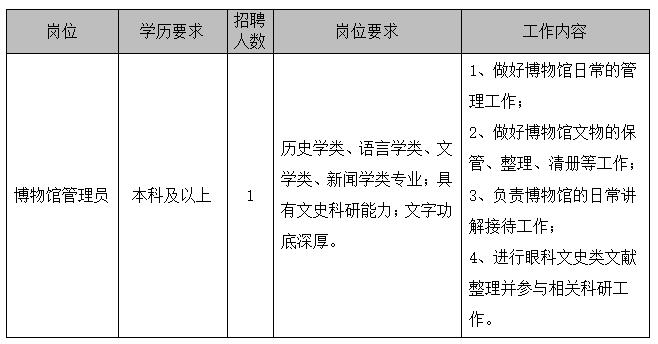 